Assessment Guidance Risk AssessmentRisk AssessmentRisk AssessmentRisk AssessmentRisk AssessmentRisk Assessment for the activity ofCookSoc Socials Risk AssessmentCookSoc Socials Risk AssessmentDate18/10/2021Unit/Faculty/DirectorateSUSUAssessorAmelia Hikin (Secretary)Amelia Hikin (Secretary)Line Manager/SupervisorHayley ShepardSigned offPART A PART A PART A PART A PART A PART A PART A PART A PART A PART A PART A PART A PART A PART A PART A PART A PART A PART A PART A PART A PART A PART A PART A (1) Risk identification(1) Risk identification(1) Risk identification(1) Risk identification(1) Risk identification(1) Risk identification(1) Risk identification(2) Risk assessment(2) Risk assessment(2) Risk assessment(2) Risk assessment(2) Risk assessment(2) Risk assessment(2) Risk assessment(2) Risk assessment(3) Risk management(3) Risk management(3) Risk management(3) Risk management(3) Risk management(3) Risk management(3) Risk management(3) Risk managementHazardHazardHazardPotential ConsequencesPotential ConsequencesPotential ConsequencesWho might be harmed(user; those nearby; those in the vicinity; members of the public)Who might be harmed(user; those nearby; those in the vicinity; members of the public)Who might be harmed(user; those nearby; those in the vicinity; members of the public)InherentInherentInherentInherentResidualResidualResidualResidualFurther controls (use the risk hierarchy)Further controls (use the risk hierarchy)Further controls (use the risk hierarchy)LikelihoodLikelihoodLikelihoodImpactScoreScoreControl measures (use the risk hierarchy)Control measures (use the risk hierarchy)LikelihoodImpactScoreScoreScoreMeetings & SocialsMeetings & SocialsMeetings & SocialsMeetings & SocialsMeetings & SocialsMeetings & SocialsMeetings & SocialsMeetings & SocialsMeetings & SocialsMeetings & SocialsMeetings & SocialsMeetings & SocialsMeetings & SocialsMeetings & SocialsMeetings & SocialsMeetings & SocialsMeetings & SocialsMeetings & SocialsMeetings & SocialsMeetings & SocialsMeetings & SocialsMeetings & SocialsMeetings & SocialsSlips, trips and falls Physical injuryPhysical injuryPhysical injuryEvent organisers and attendees Event organisers and attendees Event organisers and attendees 2224488Visual checks to be maintained throughout the meeting by organizers. Extra vigilance will be paid to make sure that any spilled food products/objects are cleaned up quickly and efficiently in the area.Report any trip hazards to facilities teams/venue staff asap. If cannot be removed mark off with hazard signsVisual checks to ensure people don’t overdrink and are at risk of tripping 1144444If on campus:Seek medical attention from SUSU Reception/venue staff if in needContact facilities team via SUSU reception/venue staffContact emergency services if needed All incidents are to be reported on the as soon as possible ensuring the duty manager/health and safety officer have been informed. Follow SUSU incident report policyInadequate meeting space- overcrowding, not inclusive to all membersPhysical injury, distress, exclusion Physical injury, distress, exclusion Physical injury, distress, exclusion Event organisers and attendeesEvent organisers and attendeesEvent organisers and attendees1113333Committee check on room pre-booking, checks on space, lighting, access, tech available Ensure space meets needs of members e.g. considering location & accessibility of spaceCommittee to consult members on needs and make reasonable adjustments where possible   1133333Seek medical attention if problem arisesLiaise with SUSU reception/activities team on available spaces for meetings Postpone meetings where space cannot be foundLook at remote meeting options for membersCommittee WIDE training Socials: Costumes/Fancy DressProps/costumes causing injury or offenceProps/costumes causing injury or offenceProps/costumes causing injury or offenceParticipantsMembers of the publicParticipantsMembers of the publicParticipantsMembers of the public2222244Ask members to only bring small items and use sensibly. Members of the society are responsible for their own possessions and the use of them.Choose a theme unlikely to cause offence. Any participant wearing items deemed offensive asked to remove these. Society to follow and share with members Code of conduct/SUSU Expect Respect policy1122222SUSU Expect Respect policy to be followedCommittee WIDE training Socials- alcohol consumption Participants may become at risk as a result of alcohol consumptionMembers of the public may act violently towards participants. Participants may become at risk as a result of alcohol consumptionMembers of the public may act violently towards participants. Participants may become at risk as a result of alcohol consumptionMembers of the public may act violently towards participants. Event organisers, event attendees,  Event organisers, event attendees,  Event organisers, event attendees,  222551010Members are responsible for their individual safety though and are expected to act sensibly Initiation behaviour not to be tolerated and drinking games to be discouragedFor socials at bars/pubs etc bouncers will be present at most venues. Bar Security staff will need to be alerted and emergency services called as required. Where possible the consumption of alcohol will take place at licensed premises. The conditions on the license will be adhered to and alcohol will not be served to customers who have drunk to excessCommittee to select ‘student friendly’ bars/clubs and contact them in advance to inform them of the eventSociety to follow and share with members Code of conduct/SUSU Expect Respect policy1133555Follow SUSU incident report policyCall emergency services as required 111/999Committee WIDE trainingSocials-Travel Vehicles collision -causing serious injury Vehicles collision -causing serious injury Vehicles collision -causing serious injury Event organisers, event attendees, Members of the public Event organisers, event attendees, Members of the public Event organisers, event attendees, Members of the public 444331212Members are responsible for their individual safety though and are expected to act sensibly local venues known to UoS students chosen Event organisers will be available to direct people between venues.Attendees will be encouraged to identify a ‘buddy’, this will make it easier for people to stay together. They will be encouraged (but not expected) to look out for one another and check in throughout the night where possible. Avoid large groups of people totally blocking the pavement or spilling in to the road. Anybody in the group who is very drunk or appears unwell and therefore not safe should be encouraged to go home ideally with someone else. If required a taxi will be called for them (ideally SUSU safety bus will be used, or radio taxis). Be considerate of other pedestrians & road users, keep disturbance & noise down. 2222444Where possible venues chosen for socials will be local/known to members and within a short distance from each other. Contact emergency services as required 111/999Incidents are to be reported on the as soon as possible ensuring the duty manager/health and safety officer have been informed.Follow SUSU incident report policySocials/Meetings- Medical emergency Members may sustain injury /become unwell pre-existing medical conditions Sickness DistressMembers may sustain injury /become unwell pre-existing medical conditions Sickness DistressMembers may sustain injury /become unwell pre-existing medical conditions Sickness DistressMembersMembersMembers333551515Advise participants; to bring their personal medicationMembers/Committee to carry out first aid if necessary and only if qualified and confident to do soContact emergency services as required 111/999Contact SUSU Reception/Venue staff for first aid support2255151515Incidents are to be reported on the as soon as possible ensuring the duty manager/health and safety officer have been informed.Follow SUSU incident report policyInsufficient Fire Safety awarenessIf a fire alarm is triggered, people may not know where to go- Crushing, falls, burns and smoke inhalation arising from induced panic, reduced space in buildings and external walkways, obstructed fire exits, build-up of flammable materials i.e. waste cardboard/boxes.If a fire alarm is triggered, people may not know where to go- Crushing, falls, burns and smoke inhalation arising from induced panic, reduced space in buildings and external walkways, obstructed fire exits, build-up of flammable materials i.e. waste cardboard/boxes.If a fire alarm is triggered, people may not know where to go- Crushing, falls, burns and smoke inhalation arising from induced panic, reduced space in buildings and external walkways, obstructed fire exits, build-up of flammable materials i.e. waste cardboard/boxes.MembersMembersMembers222551010ensure that members know where the nearest fire exist are and the meeting place is outside, should it be neededBuild-up of rubbish is to be kept to a minimum. Excess build up is to be removed promptly and deposited in the designated areas.1155555All incidents are to be reported as soon as possible ensuring the duty manager/health and safety officer have been informed.Call emergency services and University Security if on campus: Emergency contact number for Campus Security: Tel: +44 (0)23 8059 3311(Ext:3311).Events involving foodFood PoisoningAllergic ReactionsIntolerance ReactionsChokingFood PoisoningAllergic ReactionsIntolerance ReactionsChokingFood PoisoningAllergic ReactionsIntolerance ReactionsChokingAll in contact with the food. All in contact with the food. All in contact with the food. 333551515Individual Risk Assessments for Events involving foodAll members with severe allergies to be holding an EpiPen (if prescribed) and knowledge on how to self-administer Don’t share food with anyone outside of the society or society members who haven’t declared allergies prior to the eventFollow good food hygiene practice – no directly handling food, washing hands before touching food, keeping chilled food refrigerated, no cross contamination of raw and cooked foodsNo members should handle any food who are currently ill, have very recently been ill or been around ill people. Alerting all society members on scene about individual allergies and intolerances1133333Formal collection of data of society members with allergies, food intolerances and religious restrictions in diet for every event. Ensure every committee member handling food has completed level 2 food hygiene trainingEnsure every event has a committee member with sufficient first aid training to correctly handle a worst case scenario (including how to administer and EpiPen) For all brought in food (whether pre-packaged or home cooked), should have a full ingredients list which the inclusivity officer checks through to ensure those with diet issues are safeAdverse Weather InjuryIllnessSlippingBurns InjuryIllnessSlippingBurns InjuryIllnessSlippingBurns All who attendAll who attendAll who attend444331212Lead organiser to check the weather are suitable for activities on the day SUSU/UoS Facilities team checks of buildings and spaces prior to the eventWarn those attending to prepare by wearing appropriate clothing and footwear e.g. via social media posts, email invitesIn the case of hot weather organisers to advice participants to bring/wear appropriate level sunscreen, hydrate 4411444If adverse weather is too extreme to be controlled, the event should ultimately be cancelled or postponed to a different dateOvercrowdingPhysical injury Physical injury Physical injury Event organisers and attendeesEvent organisers and attendeesEvent organisers and attendees1113333Do not push/shoveIf large crowds form, barriers can be requested by SUSU facilities team (if available on the day) to assist with crowd management.Book during quieter times when less activities taking place on Redbrick/book all available space Inform other bookings on the Redbrick/in the area of the event1133333Seek medical attention if problem arisesWith support from a SUSU Activities coordinator Inform UoS security team of the event (– on campus 3311, off campus 02380 593311. unisecurity@soton.ac.uk) and liaise with them on need for security teams on the daySecurity team may inform police of the event if required (e.g. marches)Disturbance to public, students and staff Conflict, noise, crowds Conflict, noise, crowds Conflict, noise, crowds Event organisers and attendees, general public Event organisers and attendees, general public Event organisers and attendees, general public 2222244UoS Security Teams informed of the event if on campusEverybody will be encouraged to stay together as a groupshouting, chants, whistles etc. will be kept to a minimum around busy university buildings and residential areas If applicable book space during quieter times when less activities taking place in local lecture theatres (lunch, Wednesday afternoons)1122222With support from a SUSU Activities coordinator Inform UoS security team of the event -University Security 24 hours – on campus 3311, off campus 02380 593311. unisecurity@soton.ac.ukInform UoS/SUSU communications team of the event- can brief others via SUSSSED Counter protest, discrimination against the demonstration/CampaignAssault, Violence or threatening/ Aggressive BehaviourAssault, Violence or threatening/ Aggressive BehaviourAssault, Violence or threatening/ Aggressive BehaviourEvent organisers and attendees Event organisers and attendees Event organisers and attendees 2224488Event planned for Highfield campus- a route well signposted and known for students Leaders to advise all participants to not engage/respond to any protests, aggressive behaviour- if safe to do so will encourage group to move on and remove themselves from situation- The event will be ended and students advised to return to campus if this continues Prior information about event and what to expect given out so participants know what to expect via Facebook/social media posts Participants made aware they could join and leave the event at any time.  Ensure that people are aware that this is an open space for discussion to discourage protest. 1144444Event organisers to call University Security if necessary.Emergency contact number for Campus Security:
Tel: +44 (0)23 8059 3311(Ext: 3311) Building 32, University Road Highfield Campus. Any incidents will be reported via UoS reporting tools Contact emergency services if needed Organisers will, following the event, share relevant information on support/signpost via social media channels etc. Talks/debates- subjects that could be sensitive or personal to some members The audience feels negative emotions around the topic or becomes distressed by images or events shown/discussed.The audience feels negative emotions around the topic or becomes distressed by images or events shown/discussed.The audience feels negative emotions around the topic or becomes distressed by images or events shown/discussed.Members Members Members 2223366Prior information about event and what to expect given out so participants know what to expect.Members made aware they could leave the event at any time.  Members referred to enabling/signpost to support organisations (e.g. via presentation slide, or by speakers/committee members)SUSU reporting tool available 1133333Organisers will, following the event, share relevant information on support/signpost- Facebook/email/newsletterCommittee Wide Training Seek guidance from activities/SUSU advice centre/UoS enabling team as requiredcommittee WIDE training Covid-19Risk of catching/transmitting covid-19Risk of catching/transmitting covid-19Risk of catching/transmitting covid-19All members and the publicAll members and the publicAll members and the public333551515Regular hand washing/hand sanitisingProviding hand sanitiser/hand washing stations if possibleSocial distances whenever possibleAvoiding crowded places as much as possible Frequent disinfection of objects and surfaces that are touched regularly, especially between peopleMake members aware of planned activites and encourage precautions to prevent spread of covid-19Wearing a mask inside (unless exempt)Ask members to clarify if they could be “at risk”Ask members if they are vaccinated before events, and if not strongly encourage following the recommend precautionsPlan online events for people who do not feel comfortable with/ are unable to attend in person eventsRequire a negative covid-19 test within 3 days of an in person socialIf a member is unwell with a high fever and/or continuous cough they should not attend the eventIf a member suddenly gains symptoms of covid-19 while participating, they will be sent home and advised to follow the covid-19 guidanceCommittee members will promote mental health and wellbeing awareness during this pandemic and offer as much support as possible, including sharing of support services and helplines224 4 888Avoid sharing equipment or workspacesPut up signs as a reminder of covid-19 precautionsSwitching to online-only events if neededPlanning online events for members who cannot participate in personRestricting the number of members attending in person events if the avenue is restricted in size so social distancing can be achievedPART B – Action PlanPART B – Action PlanPART B – Action PlanPART B – Action PlanPART B – Action PlanPART B – Action PlanPART B – Action PlanRisk Assessment Action PlanRisk Assessment Action PlanRisk Assessment Action PlanRisk Assessment Action PlanRisk Assessment Action PlanRisk Assessment Action PlanRisk Assessment Action PlanPart no.Action to be taken, incl. CostBy whomTarget dateReview dateOutcome at review dateOutcome at review date1Ask society members to alert us of any allergies, intolerances, and/or diet restrictions before any social eventInclusivity Officer Responsible manager’s signature: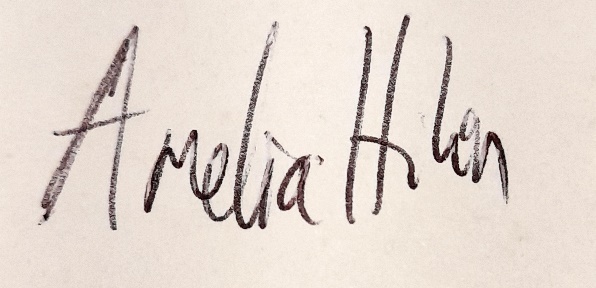 Responsible manager’s signature:Responsible manager’s signature:Responsible manager’s signature:Responsible manager’s signature: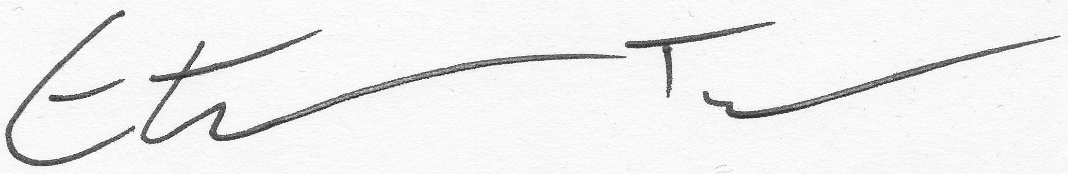 Responsible manager’s signature:Responsible manager’s signature:Print name: Amelia HikinPrint name: Amelia HikinPrint name: Amelia HikinDate: 18.10.2021Print name: Eth TownsendPrint name: Eth TownsendDate19/10/21EliminateRemove the hazard wherever possible which negates the need for further controlsIf this is not possible then explain whySubstituteReplace the hazard with one less hazardousIf not possible then explain whyPhysical controlsExamples: enclosure, fume cupboard, glove boxLikely to still require admin controls as wellAdmin controlsExamples: training, supervision, signagePersonal protectionExamples: respirators, safety specs, glovesLast resort as it only protects the individualLIKELIHOOD5510152025LIKELIHOOD448121620LIKELIHOOD33691215LIKELIHOOD2246810LIKELIHOOD11234512345IMPACTIMPACTIMPACTIMPACTIMPACTImpactImpactHealth & Safety1Trivial - insignificantVery minor injuries e.g. slight bruising2MinorInjuries or illness e.g. small cut or abrasion which require basic first aid treatment even in self-administered.  3ModerateInjuries or illness e.g. strain or sprain requiring first aid or medical support.  4Major Injuries or illness e.g. broken bone requiring medical support >24 hours and time off work >4 weeks.5Severe – extremely significantFatality or multiple serious injuries or illness requiring hospital admission or significant time off work.  LikelihoodLikelihood1Rare e.g. 1 in 100,000 chance or higher2Unlikely e.g. 1 in 10,000 chance or higher3Possible e.g. 1 in 1,000 chance or higher4Likely e.g. 1 in 100 chance or higher5Very Likely e.g. 1 in 10 chance or higher